Note-takingAlternatives: Types of housesTiny House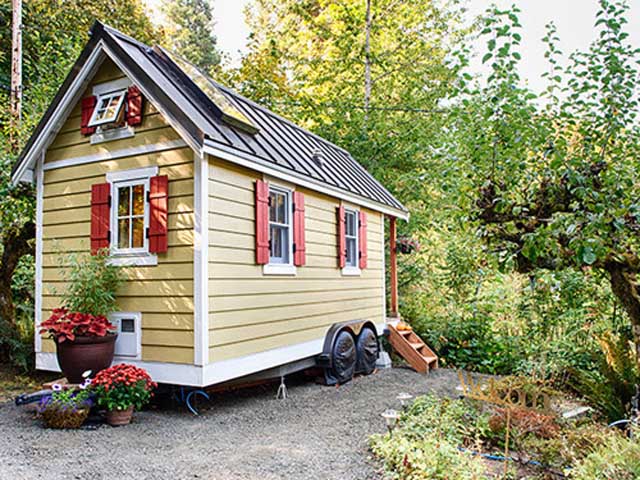 Yurt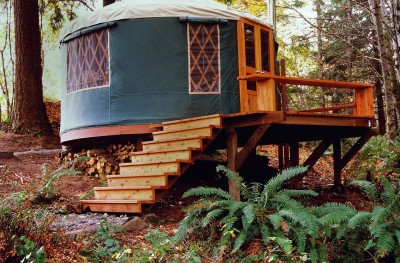 Tree House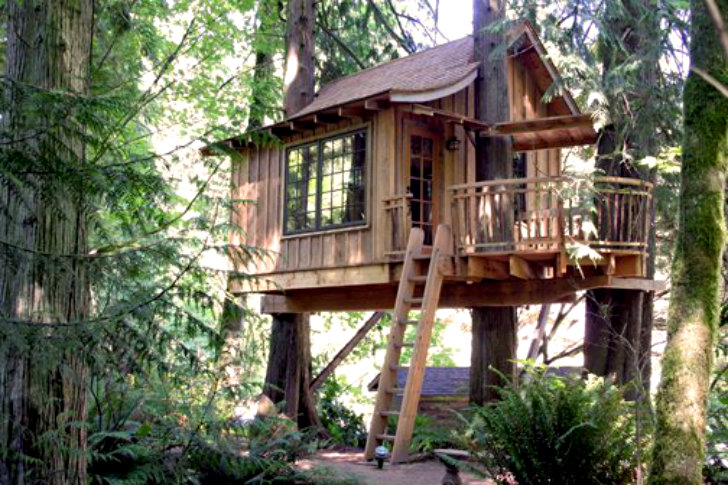 House Boat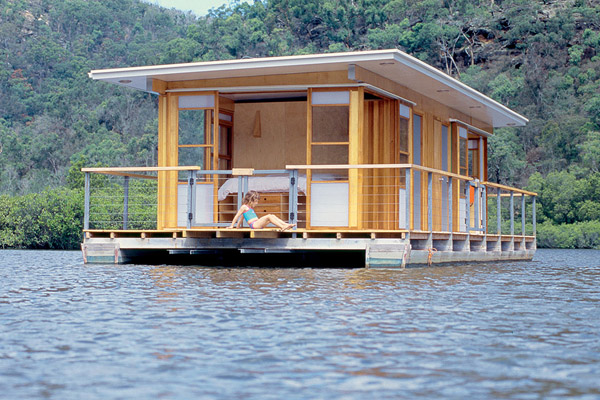 